TÉACSANNA ARNA nGLACADHP8_TA(2019)0107An tsábháilteacht eitlíochta maidir le tarraingt siar Ríocht Aontaithe na Breataine Móire agus Thuaisceart Éireann as an Aontas ***IAn Coiste um Iompar agus um ThurasóireachtPE634.467Leasuithe a ghlac Parlaimint na hEorpa an 13 Feabhra 2019 ar an togra le haghaidh rialachán ó Pharlaimint na hEorpa agus ón gComhairle maidir le gnéithe áirithe den tsábháilteacht eitlíochta ó thaobh tharraingt siar Ríocht Aontaithe na Breataine Móire agus Thuaisceart Éireann as an Aontas (COM(2018)0894 – C8-0514/2018 – 2018/0434(COD))(An gnáthnós imeachta reachtach: an chéad léamh)Leasú		1Togra le haghaidh rialacháinAirteagal 1 – mír 3Leasú		2Togra le haghaidh rialacháinAirteagal 4 – mír 1Leasú		3Togra le haghaidh rialacháinAirteagal 5 – teidealLeasú		4Togra le haghaidh rialacháinAirteagal 5 – mír 1Leasú		5Togra le haghaidh rialacháinAirteagal 6 – mír 2Leasú		6Togra le haghaidh rialacháinAirteagal 6 – mír 3Leasú		7Togra le haghaidh rialacháinAirteagal 7 – mír 1Leasú		8Togra le haghaidh rialacháinAirteagal 8 – mír 1Leasú		9Togra le haghaidh rialacháinIarscríbhinn – Roinn 2 – pointe 2.6 a (nua)Parlaimint na hEorpa2014-2019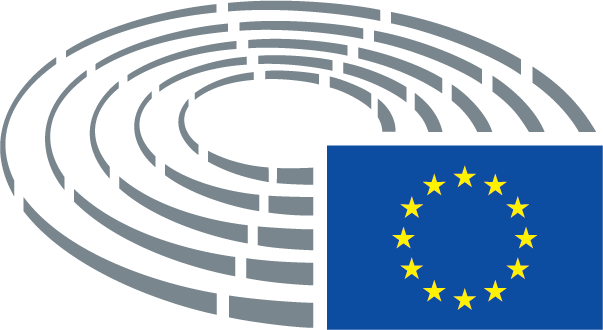 Téacs arna mholadh ag an gCoimisiúnLeasú3.	Le cois na ndeimhnithe a liostaítear i mír 2, beidh feidhm ag an Rialachán seo maidir leis na modúil oiliúna theoiriciúla dá dtagraítear in Airteagal 5.3.	Le cois na ndeimhnithe a liostaítear i mír 2, beidh feidhm ag an Rialachán seo maidir leis na modúil oiliúna dá dtagraítear in Airteagal 5.Téacs arna mholadh ag an gCoimisiúnLeasúNa deimhnithe dá dtagraítear in Airteagal 1(2)(b) maidir le húsáid táirgí, comhpháirteanna agus fearas, beidh siad bailí fós chun gur féidir leanúint dá n-úsáid mar aerárthaí nó in aerárthaí.Na deimhnithe dá dtagraítear in Airteagal 1(2)(b) maidir le húsáid táirgí, comhpháirteanna agus fearas, beidh siad bailí fós.Téacs arna mholadh ag an gCoimisiúnLeasúModúil oiliúna theoiriciúla a aistriúModúil oiliúna a aistriúTéacs arna mholadh ag an gCoimisiúnTéacs arna mholadh ag an gCoimisiúnLeasúLeasúDe mhaolú ar Rialachán (AE) Uimh. 1178/20111 ón gCoimisiún agus Rialachán (AE) Uimh. 1321/20142 ón gCoimisiún, cuirfidh údaráis inniúla na mBallstát nó an Ghníomhaireacht, de réir an cháis, san áireamh na scrúduithe a rinneadh in eagraíochtaí oiliúna faoi mhaoirseacht údarás inniúil na Ríochta Aontaithe roimh an dáta cur i bhfeidhm dá dtagraítear sa dara fomhír d'Airteagal 10(2) an Rialacháin seo, mar a dhéanfaí iad le heagraíocht oiliúna faoi mhaoirseacht údarás inniúil Ballstáit. De mhaolú ar Rialachán (AE) Uimh. 1178/20111 ón gCoimisiún agus Rialachán (AE) Uimh. 1321/20142 ón gCoimisiún, cuirfidh údaráis inniúla na mBallstát nó an Ghníomhaireacht, de réir an cháis, san áireamh na scrúduithe a rinneadh in eagraíochtaí oiliúna faoi mhaoirseacht údarás inniúil na Ríochta Aontaithe roimh an dáta cur i bhfeidhm dá dtagraítear sa dara fomhír d'Airteagal 10(2) an Rialacháin seo, mar a dhéanfaí iad le heagraíocht oiliúna faoi mhaoirseacht údarás inniúil Ballstáit. De mhaolú ar Rialachán (AE) Uimh. 1178/20111 ón gCoimisiún agus Rialachán (AE) Uimh. 1321/20142 ón gCoimisiún, cuirfidh údaráis inniúla na mBallstát nó an Ghníomhaireacht, de réir an cháis, san áireamh na scrúduithe a rinneadh in eagraíochtaí oiliúna faoi mhaoirseacht údarás inniúil na Ríochta Aontaithe ach nach raibh eisiúint an cheadúnais mar thoradh air fós roimh an dáta cur i bhfeidhm dá dtagraítear sa dara fomhír d'Airteagal 10(2) an Rialacháin seo, mar a dhéanfaí iad le heagraíocht oiliúna faoi mhaoirseacht údarás inniúil Ballstáit. De mhaolú ar Rialachán (AE) Uimh. 1178/20111 ón gCoimisiún agus Rialachán (AE) Uimh. 1321/20142 ón gCoimisiún, cuirfidh údaráis inniúla na mBallstát nó an Ghníomhaireacht, de réir an cháis, san áireamh na scrúduithe a rinneadh in eagraíochtaí oiliúna faoi mhaoirseacht údarás inniúil na Ríochta Aontaithe ach nach raibh eisiúint an cheadúnais mar thoradh air fós roimh an dáta cur i bhfeidhm dá dtagraítear sa dara fomhír d'Airteagal 10(2) an Rialacháin seo, mar a dhéanfaí iad le heagraíocht oiliúna faoi mhaoirseacht údarás inniúil Ballstáit. ________________________________________________________________________1 Rialachán (AE) Uimh. 1178/2011 ón gCoimisiún an 3 Samhain 2011 lena leagtar síos ceanglais theicniúla agus nósanna imeachta riaracháin a bhaineann le foirne eitlíochta sibhialta de bhun Rialachán (CE) Uimh. 216/2008 ó Pharlaimint na hEorpa agus ón gComhairle. IO L 311, 25.11.2011, lch. 1.1 Rialachán (AE) Uimh. 1178/2011 ón gCoimisiún an 3 Samhain 2011 lena leagtar síos ceanglais theicniúla agus nósanna imeachta riaracháin a bhaineann le foirne eitlíochta sibhialta de bhun Rialachán (CE) Uimh. 216/2008 ó Pharlaimint na hEorpa agus ón gComhairle. IO L 311, 25.11.2011, lch. 1.1 Rialachán (AE) Uimh. 1178/2011 ón gCoimisiún an 3 Samhain 2011 lena leagtar síos ceanglais theicniúla agus nósanna imeachta riaracháin a bhaineann le foirne eitlíochta sibhialta de bhun Rialachán (CE) Uimh. 216/2008 ó Pharlaimint na hEorpa agus ón gComhairle. IO L 311, 25.11.2011, lch. 1.1 Rialachán (AE) Uimh. 1178/2011 ón gCoimisiún an 3 Samhain 2011 lena leagtar síos ceanglais theicniúla agus nósanna imeachta riaracháin a bhaineann le foirne eitlíochta sibhialta de bhun Rialachán (CE) Uimh. 216/2008 ó Pharlaimint na hEorpa agus ón gComhairle. IO L 311, 25.11.2011, lch. 1.2 Rialachán (AE) Uimh. 1321/2014 ón gCoimisiún an 26 Samhain 2014 maidir le haeracmhainneacht leanúnach aerárthaí agus táirgí, comhpháirteanna agus fearais aerloingseoireachta, agus maidir le formheas na n‑eagraíochtaí agus an phearsanra a bhfuil baint acu leis na cúraimí sin. IO L 362, 17.12.2014, lch. 1.2 Rialachán (AE) Uimh. 1321/2014 ón gCoimisiún an 26 Samhain 2014 maidir le haeracmhainneacht leanúnach aerárthaí agus táirgí, comhpháirteanna agus fearais aerloingseoireachta, agus maidir le formheas na n‑eagraíochtaí agus an phearsanra a bhfuil baint acu leis na cúraimí sin. IO L 362, 17.12.2014, lch. 1.2 Rialachán (AE) Uimh. 1321/2014 ón gCoimisiún an 26 Samhain 2014 maidir le haeracmhainneacht leanúnach aerárthaí agus táirgí, comhpháirteanna agus fearais aerloingseoireachta, agus maidir le formheas na n‑eagraíochtaí agus an phearsanra a bhfuil baint acu leis na cúraimí sin. IO L 362, 17.12.2014, lch. 1.2 Rialachán (AE) Uimh. 1321/2014 ón gCoimisiún an 26 Samhain 2014 maidir le haeracmhainneacht leanúnach aerárthaí agus táirgí, comhpháirteanna agus fearais aerloingseoireachta, agus maidir le formheas na n‑eagraíochtaí agus an phearsanra a bhfuil baint acu leis na cúraimí sin. IO L 362, 17.12.2014, lch. 1.Téacs arna mholadh ag an gCoimisiúnLeasú2.	Ar iarraidh ón nGníomhaireacht, tabharfaidh sealbhóirí na ndeimhnithe dá dtagraítear in Airteagal 3 agus Airteagal 4, tabharfaidh siad di cóipeanna de na tuarascálacha iniúchóireachta uile, de na torthaí iniúchóireachta uile agus de na pleananna beart ceartaitheach uile a bhaineann leis an deimhniú agus a eisíodh le trí bliana roimh an iarraidh. I gcás nár seachadadh na doiciméid sin roimh na sprioc-amanna a leag an Ghníomhaireacht síos ina hiarraidh, féadfaidh an Ghníomhaireacht an sochar a fuarthas de bhun Airteagal 3 nó Airteagal 4 a aistarraingt, de réir an cháis.2.	Ar iarraidh ón nGníomhaireacht, tabharfaidh sealbhóirí na ndeimhnithe dá dtagraítear in Airteagal 3 agus eisitheoirí na ndeimhnithe dá dtagraítear in Airteagal 4, tabharfaidh siad di cóipeanna de na tuarascálacha iniúchóireachta uile, de na torthaí iniúchóireachta uile agus de na pleananna beart ceartaitheach uile a bhaineann leis an deimhniú agus a eisíodh le trí bliana roimh an iarraidh. I gcás nár seachadadh na doiciméid sin roimh na sprioc-amanna a leag an Ghníomhaireacht síos ina hiarraidh, féadfaidh an Ghníomhaireacht an sochar a fuarthas de bhun Airteagal 3 nó Airteagal 4 a aistarraingt, de réir an cháis.Téacs arna mholadh ag an gCoimisiúnLeasú3.	Cuirfidh sealbhóirí na ndeimhnithe dá dtagraítear in Airteagal 3 nó Airteagal 4 den Rialachán seo an Ghníomhaireacht ar an eolas gan mhoill faoi aon bheart a rinne údaráis na Ríochta Aontaithe ar féidir go mbeidh siad ag teacht salach ar a n-oibleagáidí faoin Rialachán seo nó faoi Rialachán (AE) 2018/1139.3.	Cuirfidh sealbhóirí na ndeimhnithe dá dtagraítear in Airteagal 3 nó eisitheoirí na ndeimhnithe dá dtagraítear in Airteagal 4 den Rialachán seo an Ghníomhaireacht ar an eolas gan mhoill faoi aon bheart a rinne údaráis na Ríochta Aontaithe ar féidir go mbeidh siad ag teacht salach ar a n-oibleagáidí faoin Rialachán seo nó faoi Rialachán (AE) 2018/1139.Téacs arna mholadh ag an gCoimisiúnLeasúChun críocha an Rialacháin seo agus chun maoirseacht a dhéanamh ar na sealbhóirí deimhnithe dá dtagraítear in Airteagal 1(2) den Rialachán seo, gníomhóidh an Ghníomhaireacht i gcáil an údaráis inniúil dá bhforáiltear le haghaidh eintitis tríú tír faoi Rialachán (AE) 2018/1139 agus faoi na gníomhartha cur chun feidhme agus na gníomhartha tarmligthe arna nglacadh dá bhua nó de bhua Rialachán (CE) Uimh. 216/2008.Chun críocha an Rialacháin seo agus chun maoirseacht a dhéanamh ar na sealbhóirí nó eisitheoirí deimhnithe dá dtagraítear in Airteagal 1(2) den Rialachán seo, gníomhóidh an Ghníomhaireacht i gcáil an údaráis inniúil dá bhforáiltear le haghaidh eintitis tríú tír faoi Rialachán (AE) 2018/1139 agus faoi na gníomhartha cur chun feidhme agus na gníomhartha tarmligthe arna nglacadh dá bhua nó de bhua Rialachán (CE) Uimh. 216/2008.Téacs arna mholadh ag an gCoimisiúnTéacs arna mholadh ag an gCoimisiúnLeasúLeasúRialachán (AE) Uimh. 319/20141 maidir le táillí agus muirir a thoibhíonn an Ghníomhaireacht Eorpach um Shábháilteacht Eitlíochta, beidh feidhm aige maidir le daoine nádúrtha nó dlítheanacha a mbeidh deimhnithe ina seilbh acu dá dtagraítear in Airteagal 1(2) den Rialachán seo faoi na coinníollacha céanna a bhaineann le sealbhóirí deimhnithe comhfhreagracha arna n-eisiúint do dhaoine dlítheanacha agus daoine nádúrtha as tríú tír. Rialachán (AE) Uimh. 319/20141 maidir le táillí agus muirir a thoibhíonn an Ghníomhaireacht Eorpach um Shábháilteacht Eitlíochta, beidh feidhm aige maidir le daoine nádúrtha nó dlítheanacha a mbeidh deimhnithe ina seilbh acu dá dtagraítear in Airteagal 1(2) den Rialachán seo faoi na coinníollacha céanna a bhaineann le sealbhóirí deimhnithe comhfhreagracha arna n-eisiúint do dhaoine dlítheanacha agus daoine nádúrtha as tríú tír. Rialachán (AE) Uimh. 319/20141 maidir le táillí agus muirir a thoibhíonn an Ghníomhaireacht Eorpach um Shábháilteacht Eitlíochta, beidh feidhm aige maidir le daoine nádúrtha nó dlítheanacha a mbeidh deimhnithe ina seilbh nó á eisiúint acu dá dtagraítear in Airteagal 1(2) den Rialachán seo faoi na coinníollacha céanna a bhaineann le sealbhóirí deimhnithe comhfhreagracha arna n-eisiúint do dhaoine dlítheanacha agus daoine nádúrtha as tríú tír. Rialachán (AE) Uimh. 319/20141 maidir le táillí agus muirir a thoibhíonn an Ghníomhaireacht Eorpach um Shábháilteacht Eitlíochta, beidh feidhm aige maidir le daoine nádúrtha nó dlítheanacha a mbeidh deimhnithe ina seilbh nó á eisiúint acu dá dtagraítear in Airteagal 1(2) den Rialachán seo faoi na coinníollacha céanna a bhaineann le sealbhóirí deimhnithe comhfhreagracha arna n-eisiúint do dhaoine dlítheanacha agus daoine nádúrtha as tríú tír. ________________________________________________________________________1 Rialachán (AE) Uimh. 319/2014 an 27 Márta 2014 maidir le táillí agus muirir a thoibhíonn an Ghníomhaireacht Eorpach um Shábháilteacht Eitlíochta agus lena leasaítear Rialachán (CE) Uimh. 593/2007. IO L 95, 28.3.2014, lch. 581 Rialachán (AE) Uimh. 319/2014 an 27 Márta 2014 maidir le táillí agus muirir a thoibhíonn an Ghníomhaireacht Eorpach um Shábháilteacht Eitlíochta agus lena leasaítear Rialachán (CE) Uimh. 593/2007. IO L 95, 28.3.2014, lch. 581 Rialachán (AE) Uimh. 319/2014 an 27 Márta 2014 maidir le táillí agus muirir a thoibhíonn an Ghníomhaireacht Eorpach um Shábháilteacht Eitlíochta agus lena leasaítear Rialachán (CE) Uimh. 593/2007. IO L 95, 28.3.2014, lch. 581 Rialachán (AE) Uimh. 319/2014 an 27 Márta 2014 maidir le táillí agus muirir a thoibhíonn an Ghníomhaireacht Eorpach um Shábháilteacht Eitlíochta agus lena leasaítear Rialachán (CE) Uimh. 593/2007. IO L 95, 28.3.2014, lch. 58Téacs arna mholadh ag an gCoimisiúnLeasú2.6a	Rialachán (AE) Uimh. 1321/2014, Cuid-M, Fochuid H, Pointí M.A.801(b) 2, 3 agus (c) (Deimhnithe um scaoileadh chun seirbhíse maidir le críochnú cothabhála).